AVID 6th grade-Digital 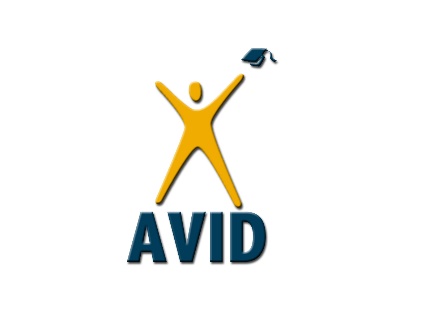 Week #4: May 11th-15th , 2020Due: Friday, May 15th , 2020 (Last day to turn work in.)Teacher: Gonzales   (mgonzales@tusd.net)                         Objectives: To continue with our organization of class assignments.To see what our current Learning Styles are. Directions: Write your first and last name on each paper. Complete the following assignments with superior effort.  Assignments:   Please go to  http://mvmsgrade6.weebly.com/ for assignments and worksheets Fill in your agenda with your weekly assignments as you receive work this week. Put a check mark as you have finished. Have your parent sign your agenda for approval. If you left your agenda at school, make a new calendar with subjects for each week the same as the agenda. No excuses. Unfortunately, I cannot grade Week 5 because it will not be turned in. Take pictures of each Week 1-4 and email them to Miss Gonzales. (pg 100-108)Complete Learning Styles Survey. Calculate your totals. Highlight which one or ones you are on the chart according to your highest total chart. Turn in You can also just put the totals for me to see on paper.  Just draw the little chart if you don’t have a printer. You can also find a way to do it online on a computer. If you have not turned in your college one-pager or any other work, put it in the back of this packet with the cover page that should go with it. Also, put your name on everything. How to submit (turn in):  Take a picture of work or scan into an attachment and send to your teacher on email. You can find your teacher’s email on the MVMS website. 